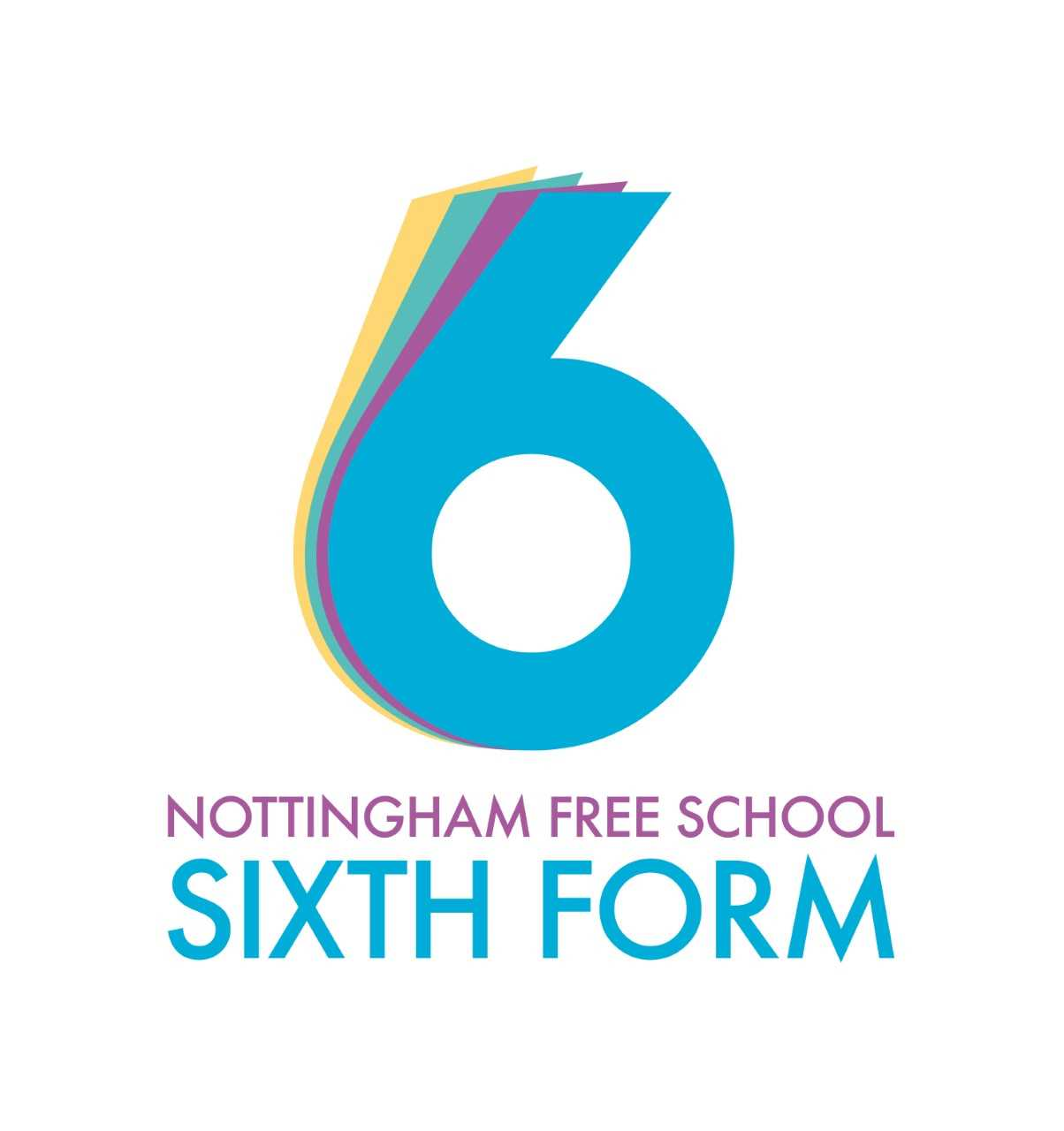 Biology: A level GuideHow Biology will be taught:You will have 5 lessons a week split between two teachers. Both of you teachers will be focusing on different parts of the AQA specification (https://www.aqa.org.uk/subjects/science/as-and-a-level/biology-7401-7402) but there will be key principles that run through all lessons. Lessons will consist of explanations, worked examples, practical work and exercise completion. Lessons will have some time available for exercise completion from the course textbook or exam questions from the exam board; however, the majority of this will be done outside of lessons as homework. There will also be lesson time available to consolidate and go through the exercises completed outside of the classroom where needed. You will have regular progress tests as a way of seeing how well you are understanding each topic.At the end of each unit, a key assessment will happen in class, you will be expected to revise for this and there will be time to go through any issues after if required.Working expectations:Attend all lessons Complete organised and neat notesComplete all tasks to the best of your abilityAsk for help if requiredWork well independently and with othersBe willing to share ideas What 100% effort in this subject looks like:Completing all exercises set on time - do not fall behind as it can result in your failing to understand subsequent topics. Seeking help when you are struggling and not leaving questions in exercises incomplete. Completing additional tasks/reading around the subject in your own timeFolder Policy:Your folder should have:	Clear notes on each topicSeparate sections for each teacher and topicMarked homework and tests to show progressOther revision materials in the back of the folderWhat marking looks like:Assessed homework will be marked and gradedTopic assessments will be marked and graded Any class exercises/exam questions will be self-marked in green penWhat homework looks like:Exam questions Research tasks Planning presentationsSpecification at a glance (1st Year):Summer preparationThe purpose of giving you a summer bridging task is: To provide a bridge from level 2 to level 3 study, and lead into the early stages of the course. To engage you in independent learning which is required at level 3. 	To encourage you to develop your work ethic and commitment to study. 	To measure your suitability for the course and assess your initial levels of achievement. Task 1: There are a number of key terms that crop up throughout the two-year course. It is important that you are aware what the meaning is of these terms.  Define the following key terms:    Further Tasks: Please complete the following tasks. They can be done in any order:Please complete the following bridging unit provided by Oxford University Press, this covers all essential skills required for the A Level course. http://fdslive.oup.com/www.oup.com/oxed/secondary/science/Science_A_Level_Transition_Pack_Biology.pdf If you would like further work then you are able to download the CGP Head Start to Chemistry textbook for free at the moment from Amazon. https://www.amazon.co.uk/Head-Start-level-Biology-Level-ebook/dp/B00VE2NIOI/ref=sr_1_1?dchild=1&keywords=cgp+head+start+to+a+level&qid=1587640960&sr=8-1 Please bring your work with you to your first lesson. Potentially useful websites: https://studywise.co.uk/a-level-revision/biology/ https://www.s-cool.co.uk/a-level/biologyLink to the Specification: https://filestore.aqa.org.uk/resources/biology/specifications/AQA-7401-7402-SP-2015.PDF     Biological moleculesCellsExchange of substances with the environmentGenetic informationMonomers/polymersCarbohydratesLipidsProteinsEnzymesNucleic acidsATPWater and Inorganic ionsEukaryotesProkaryotes and VirusesMethods of studying of cellsMitosisTransport and cell membranesCell recognitionSurface Area/Volume ratioGas exchangeDigestionMass transport in animals and in plantsDNA, Genes, ChromosomesProtein synthesisGenetic diversity and meiosisGenetic diversity and adaptationSpecies and taxonomyBiodiversityAntibody Antigen ATPBiodiversity Calvin cycle Carrier molecule Centrifugation Chromatid Codon Correlation Covalent bon Denaturation Differentiation Enzyme Epidemiology Gel electrophoresisFacilitated diffusion Gene marker Genotype Hydrogen bond Hydrolysis Introns Isotonic Isotope Lymphocytes Mitosis Monomer Neurotransmitter Nucleotides Oxidation-reduction Peptide bond Parasite Primary succession Recessive alleleSerum Stimulus Substrate Transcription Triglyceride Unsaturated fatty acidVector Vector 